Czym jest wampirzy lifting - Tczew Nova Clinica?Co to wampirzy lifting Tczew i jakich efektów możesz się po nim spodziewać? Wszystkiego dowiesz się z poniższego artykułu!Wampirzy lifting Tczew - odmłodź się o nawet 10 lat! Twoja skóra jest szara i zmęczona? Brakuje jej ujędrnienia i wygładzenia? Wampirzy lifting - Tczew to coś dla Ciebie!Wampirzy lifting Tczew - na czym polega?Wampirzy lifting Tczew to tak naprawdę zabieg wykonywany z zastosowaniem osocza bogatopłytkowego. Co to oznacza? Osocze bogatopłytkowe biorą udział we wszystkich procesach organizmu, także inicjując i przeprowadzając procesy naprawcze organizmu. Czynniki uwalniane z płytek krwi odgrywają także kluczowa rolę w procesie gojenia i regeneracji tkanek, a tym samym... skóry. Jak przeprowadza się zabieg z ich użyciem? Składa się on z 3 etapów. W trakcie pierwszego pobiera się od pacjenta niewielką ilość krwi, która zostaje później odwirowana w celu odseparowania osocza bogatopłytkowego, który w ostatnim etapie będzie wstrzykiwany w skórę. Komórki rozpoznają miejsce, które wymaga "naprawy" i to w nich zaczynają działać. Jak to robią?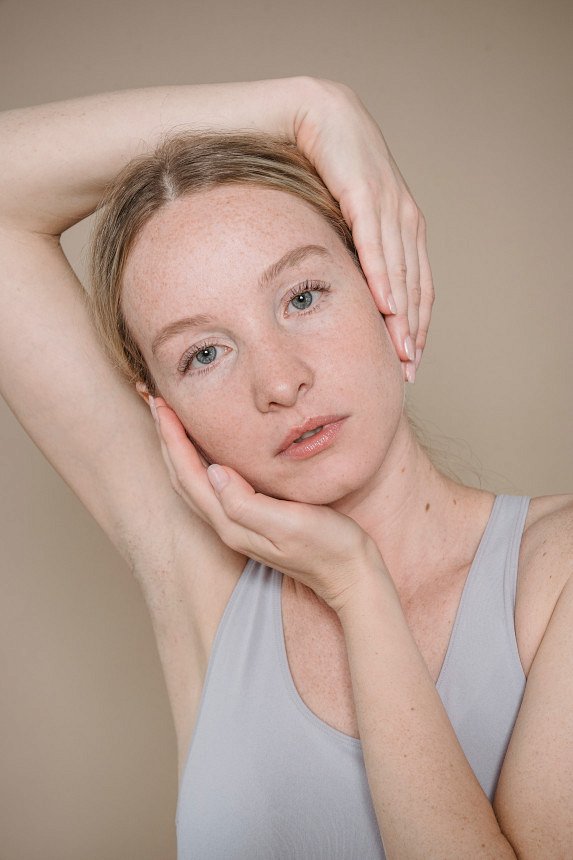 Działanie osocza bogatopłytkowegoCzynniki wzrostu, które znajdziemy w osoczu, pobudzają komórki skóry do produkcji kolagenu oraz przyspieszają powstawanie nowych komórek naskórka. Z jego udziałem zainicjowany zostaje proces regeneracyjny skóry, którego efekty naprawdę Cię zaskoczą! Czego możesz się spodziewać? Rewitalizacji skóry, wygładzeniu zmarszczeń, usunięciu przebarwień, a także poprawy kondycji włosów czy zapobiegnięciu ich wypadaniu - wampirzy lifting Tczew można bowiem stosować nie tylko na twarzy, ale tak naprawdę całym ciele! Umów się na konsultację z lekarzem już dziś!